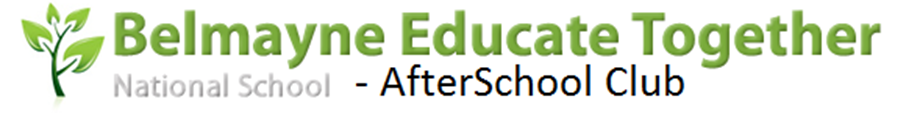 belmayneafterschool@gmail.com0871613836                   Registration FormChild Information Child’s name:	 ___________________________________________________ Address: 	___________________________________________________ ___________________________________________________ Date of Birth:	 	_______________________________ Class 2020/21	              _______________________________ 	Teacher’s name: 	_______________________________  Details of parent(s)/ Guardian(s): 1.	Name(s):	________________________________________________Address: 	________________________________________________ ________________________________________________ Telephone No (day contact): ______________________________________                         Email address……………………………………………………………………………………………. 2.	Name(s): 	________________________________________________ Address:	 ________________________________________________ ________________________________________________ Telephone No (day contact): ______________________________________                 Email address……………………………………………………………………………………………..G.P.’S name: 	_________________________________________________ Address:	 ________________________________________________  Telephone number: 	______________________________________ If your child is in need of medical attention and his guardian is unreachable do you wish for him to attend a doctor with a member of staff ?   	YES / NO Times of Attendance: Please fill in the type of care required – Additional information: _________________________________________________________________________________________________________________________________________________________________________________________________________________________________ Other information Does your child have any of the following?Allergies/:		Medical Conditions 	________________________________________________________________________________________________________ Special needs: 	____________________________________________________ 	____________________________________________________CALPOL : Please sign this consent form if you wish your child to have CALPOL if he/she has a temperature in After School:……YES……………………………….…………………………………………… Persons authorised to collect child (apart from parents/guardians)Name(s): 	1. ________________________________________________ Address: 	________________________________________________ ________________________________________________ ________________________________________________ Telephone No (day contact): ______________________________________Relationship to Child:	__________________________________________Name(s): 	2.________________________________________________ Address: 	________________________________________________ ________________________________________________ ________________________________________________ Telephone No (day contact): ______________________________________ Relationship to Child:	__________________________________________Office Records Date of first attendance: ____________________________________ Deposit paid:		 € ___________________________________Fees must be paid if your child is ill, absent or on holidays and does not attend Belmayne After School Club and is signed for full time, part time or hour club.The weeks that contain Bank Holidays still incur the full fees.Please see our Fees and Payments PolicyTYPE OF CARECOST WEEKLYTICK HEREHour Club 1:35– 2:20 or 2.20-3.20€ 28Part-time  1:35-3:20€ 44Part-time  1:35 – 4:20€ 66Part Time  2:35 or 2.20- 4:20€44Part Time 2.35 or 2.20- 5.20€66Part Time 3 days 2.20-6pm € 66Part Time 3days 1.35-5.20 € 66Part Time 3days 1.35-6pm €77Full Time 1.35-6pm €110Full Time 1.35-5.20pm€88Full Time 2.20-6pm€88Flexible Option (pay as you go)*for set days only, no last minute drop in€8/hour